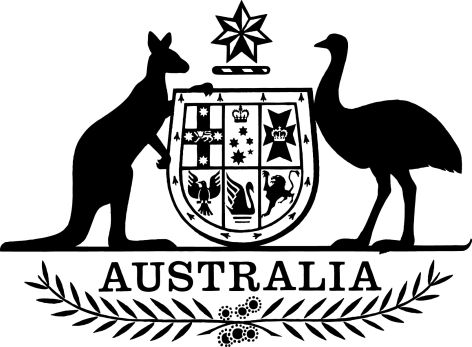 PB 17 of 2024National Health (Commonwealth Price and Conditions for Commonwealth Payments for Supply of Pharmaceutical Benefits) Amendment Determination 2024 (No. 2)National Health Act 1953___________________________________________________________________________I, NIKOLAI TSYGANOV, Assistant Secretary, Pricing and PBS Policy Branch, Technology Assessment and Access Division, Department of Health and Aged Care, delegate of the Minister for Health and Aged Care, make this Instrument under subsection 98C(1) of the National Health Act 1953.Dated	28 February 2024NIKOLAI TSYGANOVAssistant Secretary Pricing and PBS Policy BranchTechnology Assessment and Access DivisionContents1	Name	12	Commencement	13	Authority	14	Schedules	1Schedule 1—Amendments	2National Health (Commonwealth Price and Conditions for Commonwealth Payments for Supply of Pharmaceutical Benefits) Determination 2019	1	NameThis instrument is the National Health (Commonwealth Price and Conditions for Commonwealth Payments for Supply of Pharmaceutical Benefits) Amendment Determination 2024 (No. 2).This instrument may also be cited as PB 17 of 2024.2	CommencementEach provision of this instrument specified in column 1 of the table commences, or is taken to have commenced, in accordance with column 2 of the table. Any other statement in column 2 has effect according to its terms.Note:	This table relates only to the provisions of this instrument as originally made. It will not be amended to deal with any later amendments of this instrument.Any information in column 3 of the table is not part of this instrument. Information may be inserted in this column, or information in it may be edited, in any published version of this instrument.3	AuthorityThis instrument is made under subsection 98C(1) of the National Health Act 1953.4	Schedules	Each instrument that is specified in a Schedule to this instrument is amended or repealed as set out in the applicable items in the Schedule concerned, and any other item in a Schedule to this instrument has effect according to its terms.Schedule 1—AmendmentsNational Health (Commonwealth Price and Conditions for Commonwealth Payments for Supply of Pharmaceutical Benefits) Determination 2019 (PB 114 of 2019)Schedule 3, after entry for Hydromorphone in the form Oral solution containing hydromorphone hydrochloride 1 mg per mL, 1 mL (S19A)insert:Schedule 3, after entry for Morphine in the form Oral solution containing morphine hydrochloride trihydrate 10 mg per mL, 1 mLinsert:Schedule 4insert as first entry:Commencement informationCommencement informationCommencement informationColumn 1Column 2Column 3ProvisionsCommencementDate/Details1.  The whole of this instrument1 March 20241 March 2024HydromorphoneOral solution containing hydromorphone hydrochloride 1 mg per mL, 1 mL (S19A) (Pharmascience)MorphineOral solution containing morphine hydrochloride trihydrate 10 mg per mL, 1 mL (S19A)Abiraterone and methylprednisolonePack containing 120 tablets abiraterone acetate 125 mg and 30 tablets methylprednisolone 4 mg